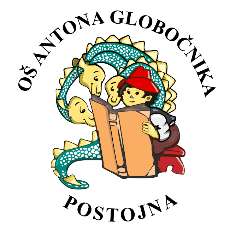             OŠ Antona Globočnika Postojna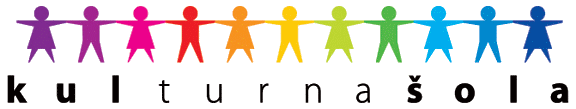                  Cesta na Kremenco 2                 6230 Postojna                 Tel: 05 7000 300, 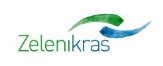                  http://www.osagpostojna.si/                 E-mail: os.antona-globocnika-po@guest.arnes.siDatum:  27. 8. 2021O B V E S T I L OVse učence od 2. do 9. razreda obveščamo, da se bo pouk v šolskem letu 2021/22  pričel v SREDO, 1. 9. 2020 ob 8.20.  ZBOR UČENCEV ob 8.10:2. in 3. r – vhod I. triade4. in 6. r – zunanje  športno igrišče,5. r  – vhod II. triade7., 8. in 9. r – vhod III. triadeSprejem za učence 1. razredov bo v SREDO, 1. 9. 2021:1. a, b, c, d – ob 10.00 na matični šoli1. r podružnice Planina, Bukovje, Studeno – ob 9.30 na        podružničnih šolah  Prvi  šolski  dan  bo  pouk  za  učence  od  2. do 3. razreda do 11.50,  za učence od   4. do 9. razreda pa do 12.40.  Učenci od 2. do 5. razreda prinesejo s seboj šolsko torbo (zvezke, peresnico, beležko, mapo, copate ), učenci od 6. do 9. razreda pa prinesejo s seboj šolsko torbo, mapo, zvezek in copate. Malica bo prvi šolski dan za vse učence, kosilo pa  samo za  prijavljene učence.Jutranjega varstva ta dan NI.  Učencem, ki bodo 1. dan v podaljšanem bivanju naj starši napišejo do kdaj bodo v podaljšanem bivanju in s kom lahko odidejo domov.Odhod avtobusov za učence vozače na vse relacije bo 1. šolski dan samo ob 13.00, od 2. 9. 2021 dalje pa po voznem redu objavljenem na spletni strani šole.    Od četrtka, 2. 9. 2021, bo pouk potekal po urniku, ki ga bodo učenci prejeli 1. šolski dan.  Učenci, ki razred ponavljajo oz. so na novo vpisani v OŠ Antona Globočnika Postojna,  se v sredo, 1. 9. 2021, ob  8.10  oglasijo  dežurnemu učitelju pred glavnim vhodom šole.SEZNAM    ODDELKOV  /  RAZREDNIK1. A                                        razrednik: Tjaša Repnik Kunilo1. B                                        razrednik: Tamara Prudič                            1. C                                        razrednik:  Zala Cej1. D                                        razrednik:  Ingrid Križaj2. A  ( lanski 1. a)                  razrednik: Biljana Guša Biluš2. B     »        1. b                   razrednik: Mateja Tomažinčič                             2. C     »        1. c                   razrednik:   Vesna Mlakar                         3. A     »        2. a                   razrednik:  Elizabeta Kompara                  3. B     »         2. b                  razrednik:  Vilma Kernel3. C      »        2. c                  razrednik: Kristina Stegel                                                                                              4. A     »         3. a , b, c         razrednik:  Barbara Nagode                    4. B     »         3. a, b, c          razrednik: Sonja Česnik                              4. C     »         3. a, b, c          razrednik: Tanja Jarić Primc                                                                 5. A     »          4. a, b, c  + podr. Studeno    razrednik: Tjaša Mahnič                                                                          5. B     »          4. a, b, c  + podr. Studeno    razrednik: Nevenka Trenta                     5. C     »          4. a, b, c  + podr.    razrednik: Nataša Lulik   5. D     »          4. a, b, c  + podr.    razrednik: Ana Lokar Sečnik   SEZNAM    ODDELKOV  /  RAZREDNIK6. A   (lanski 5. a, b, c + podr. Bukovje)         razrednik: Milena Čretnik6. B   (lanski 5. a, b, c + podr. Bukovje)         razrednik: Valentina Sever 6. C   (lanski 5. a, b, c + podr. Planina)          razrednik: Jasna Kožar       6. D   (lanski 5. a, b, c + podr. Planina)          razrednik: Tine Ščuka 7. A   (lanski  6. a, b, c )                razrednik: Tamara Petrovčič Debevec7. B   (lanski  6. a, b, c)                 razrednik:  Darja Gorup7. C   (lanski  6. a, b, c)                 razrednik: Greta Jadrič7. D   (lanski  6. a, b, c)                 razrednik: Nina Strohsack8. A   (lanski 7. a)                          razrednik: Jana Čelan                 8. B   (lanski 7. b)                          razrednik: Klara Lukan Žilavec            8. C   (lanski 7. c)                          razrednik: Erika Koren Plahuta8. D   (lanski 7. d)                          razrednik: Milena Kumer9. A   (lanski 8. a)                          razrednik: Magdalena Penko Šajn                      9. B   (lanski 8. b)                          razrednik: Barbara Tavčar Grlj           9. C   (lanski 8. c)                          razrednik: Lidija Križman          		SEZNAM    RAZREDOV  /  RAZREDNIKPODRUŽNIČNA ŠOLA BUKOVJE1., 2. r                                   razrednik:  Tina Primc3. r                                        razrednik:  Ana Savič                                       4., 5. r                                   razrednik:  Marija Škrlj                         PODRUŽNIČNA ŠOLA STUDENO1., 2. r                             razrednik: Aljaž Mulec3., 4. r                             razrednik: Sintija KledePODRUŽNIČNA ŠOLA PLANINA1., 2. r                              razrednik:  Nives Kalister                  3., 4. r                              razrednik:  Andrej Filipčič5. r                                   razrednik:  Martina Rebec                                                                                 Ravnateljica                                                                         OŠ Antona Globočnika Postojna                                                                                     Darija Košir   l. r.                   